Учесници тематског друштвеног дијалога o Полазним основама за израду Нацрта закона o родној равноправности - у области рада, заопошљавања и предузетништва, образовања, науке и културе, одржаног 09.02.2021.године у организацији  Министарства за људска и мањинска права и друштвени дијалог уз подршку Агенције Уједињених нација за родну равноправност и оснаживање жена UN Women, свим надлежним актерима у Републици Србији, достављају утврђена  ОБАВЕЗУЈУЋА ПОСТУПАЊАтематског друштвеног дијалога o Полазним основама за израду Нацрта закона o родној равноправности - у области рада, заопошљавања и предузетништва, образовања, науке и културеПолазне основе за за израду Нацрта закона o родној равноправности, добар су и целовит документ који регулише родну равноправност, полазећи од Устава РС (политика једнаких могућности, посебне мере,  заштита достигнутог нивоа права), општеприхваћених правила међународног права, ратификованих међународних уговора и законодавства ЕУ.Позитивно је оцењено што се у полазним основама акценат ставља на области које Конвенција о елиминисању свих облика дискриминације жена наводи као области од приоритетног значаја за родну равноправност. Као значајно унапређење оцењено је регулисање инструмента за примену (контролу и надзор) законских решења и санкције за кршење закона, што је била једна од највећих слабости важећег закона.Рад, запошљавање и предузетништвоУ области рада, запошљавања и предузетништва, потребно је посебно обратити пажњу на мере везане за: - запошљавање, једнаку доступност послова, самозапошљавање у свим гранама  привреде, професионалну каријеру и напредовање посебно лица која се теже запошљавају (жене, труднице, породиље, лица која трпе насиље, родитељи, особе са инвалидитетом); - подстицаје за развој женског предузетништва;- усклађивање радних и породичних обавеза;- доступност радних места и положаја;- услове за приступ запошљавању, самозапошљавању и занимањима; - додатно образовање стручно усавршавање, преквалификација и критеријуми селекције, распоређивање на радна места и напредовање; - учешће у колективном преговарању о условима рада и посебне мере у случају неуравнотежене заступљености полова у одборима за социјалне преговоре; - породиљско одсуство, трајање и накнаде за време трајања и др.Истакнута је потреба креирања нормативног амбијента који обезбеђује једнаке могућности, предузимање општих и посебних мера, регулисање обавезе органа јавне власти и послодаваца и регулисање сета забрана (отказ, раскид равног односа, проглашење техничког вишка запослених, премештај или упућивање на рад код другог послодавца запосленог који одсуствује са рада због трудноће, породиљског одсуства, одсуства ради неге детета или посебне неге детета, покретање поступка за заштиту од дискриминације, сексуалног узнемиравања и сексуалног уцењивања; сексуално узнемиравања и сексуално уцењивање на раду и у вези са радом на радом месту и приликом запошљавања, стручног усавршавања и напредовања; неједнака зарада за исти рад или рад једнаке вредности).Образовање и наукаУ области образовања и науке истакнута је потреба предузимања посебних мера нарочито: - укључивање родне равноправности у планове и програме образовања, ужбенике и наставне методе;- подршка програмима и истраживањима који промовишу родну равноправности; родно недискриминаторни језик (уџбеници, сведочанства, дипломе, номенклатура занимања, квалификације);- стручно усавршавање и додатно образовање запослених у образовању, науци и органима јавне власти о родној равноправности и родно заснованом насиљу; - подстицање уравнотежене заступљености полова (упис на студијске програме, стипендирање);- укључивање у васпитни и образовни процес лица која због родних стереотипа и традиције рано напуштају школовање; - интегрисање родне перспективе у све фазе израде, вредновања, избора, спровођења и оцењивање резултата научних пројеката; равноправно учешће жена и мушкараца у истраживачким тимовима и телима која одлучују, вреднују и оцењују научно истраживачке пројекате.Култура У области културе потребно је да се и даље ради на предузимању посебних мера чији је циљ обезбеђење једнаких могућности за: - слободу културног и уметничког стваралаштва жена и мушкараца; - испољавање и развијање талената у уметничком и културном стваралаштву;- једнак приступ културним и уметничким добрима и садржајима;- учешће на конкурсима за награде у области културе и уметности;- подршку програмима који промовишу родну равноправност као и уравнотежену заступљеност полова у органима управљања и на положајима у установама културе и уметности.Јавно информисање Област јавног информисања је област од посебног значајна за развијање свести о значају родне равноправности, у којој се посебне мере првенствено односе на сузбијање друштвених и културних образаца и пракси заснованих на родним стереотипима, родно заснованој дискриминацији и родно заснованом насиљу над женама и у породици, а забране односе на садржаје који подстичу родну дискриминацију, изажавање мржње, омаловажавања жена и мушкараца, јавно заговарање, поступање и подржавање предрасуда, стереотипа и других образаца понашања заснованим на подређености или надређености жена или мушкараца.МИНИСТАРСТВО ЗА ЉУДСКА И  МАЊИНСКА                                                                                                          ПРАВА И ДРУШТВЕНИ                                                                                             ДИЈАЛОГ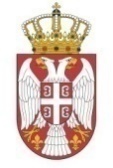 Република СрбијаМИНИСТАРСТВО ЗА ЉУДСКА И  МАЊИНСКА ПРАВА И ДРУШТВЕНИ ДИЈАЛОГДана: 10. 02. 2021. годинеБулевар Михајла Пупина 2Б е о г р а д